Flaga Holandii	Stolica Holandii - Amsterdam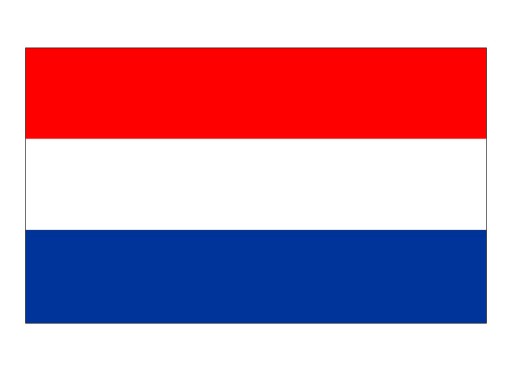 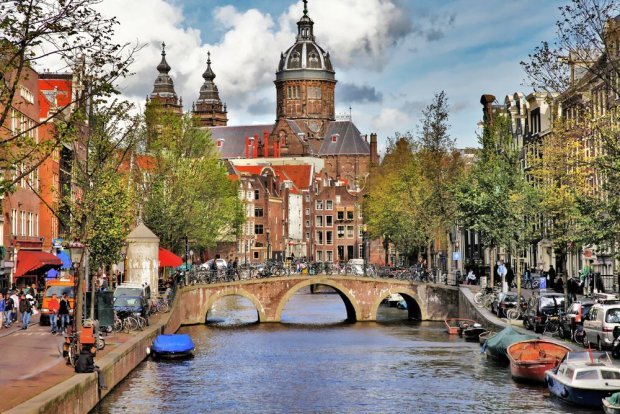 